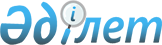 О внесении изменений и дополнений в постановление Правительства Республики Казахстан от 11 декабря 2007 года № 1222
					
			Утративший силу
			
			
		
					Постановление Правительства Республики Казахстан от 30 ноября 2009 года № 1975. Утратило силу постановлением Правительства Республики Казахстан от 31 декабря 2015 года № 1162      Сноска. Утратило силу постановлением Правительства РК от 31.12.2015 № 1162 (вводится в действие со дня его первого официального опубликования).      Правительство Республики Казахстан ПОСТАНОВЛЯЕТ:



      1. Внести в постановление Правительства Республики Казахстан от 11 декабря 2007 года № 1222 «Об определении поставщиков печатной продукции, требующей специальной степени защиты, а также об утверждении перечня такой продукции, приобретаемой у них» (САПП Республики Казахстан, 2007 г., № 47, ст. 561) следующие изменения и дополнения:



      в перечне печатной продукции, требующей специальной степени защиты, приобретаемой у Республиканского государственного предприятия на праве хозяйственного ведения «Банкнотная фабрика Национального Банка Республики Казахстан», утвержденном указанным постановлением:



      строку, порядковый номер 2, изложить в следующей редакции:

      «2. Бланки зерновых расписок»;



      строки, порядковые номера 15, 16, 17 изложить в следующей редакции:

      «15. Диплом магистра



      16. Диплом доктора



      17. Приложение к диплому (транскрипт)»;



      строку, порядковый номер 21, изложить в следующей редакции:

      «21. Свидетельство о профессиональном обучении»;



      в строке, порядковый номер 22, слово «начальном» заменить словами «техническом и»;



      строку, порядковый номер 23, изложить в следующей редакции:

      «23. Диплом с отличием о техническом и профессиональном образовании»;



      в строке, порядковый номер 24, слово «начальном» заменить словами «техническом и»;



      строки, порядковые номера 25, 26, изложить в следующей редакции:

      «25. Диплом о послесреднем образовании

      26. Диплом с отличием о послесреднем образовании»;



      в строке, порядковый номер 27, слова «среднем профессиональном» заменить словом «послесреднем»;



      строки, порядковые номера 28, 29, 30, 31, 32, изложить в следующей редакции:

      «28. Диплом о высшем образовании (специалист)

      29. Диплом с отличием о высшем образовании (специалист)

      30. Диплом о высшем образовании (бакалавр)

      31. Диплом с отличием о высшем образовании (бакалавр)

      32. Свидетельство об окончании резидентуры»;



      строку, порядковый номер 33, исключить;



      строку, порядковый номер 52, изложить в следующей редакции:

      «52. Сертификат о присвоении квалификации»;



      дополнить строками, порядковые номера 64, 65, 66, 67, 68, 69, 70, 71, 72, 73, 74, 75, 76, 77, 78, 79, 80, 81, 82, 83, 84, 85, 86, 87, 88, 89, 90, 91, 92, 93, 94, 95, 96, 97, 98, 99, 100, 101, 102, 103, 104, 105, 106, 107, 108, 109, 110, 111, 112, 113, 114, 115, 116, 117, следующего содержания:

      «64. Паспорт гражданина Республики Казахстан

      65. Удостоверение личности

      66. Вид на жительство иностранца в Республике Казахстан

      67. Временное удостоверение личности

      68. Свидетельство о перемене фамилии, имени, отчества

      69. Свидетельство об усыновлении (удочерении)

      70. Свидетельство об установлении отцовства

      71. Свидетельство о расторжении брака

      72. Свидетельство о рождении

      73. Свидетельство о заключении брака

      74. Свидетельство о смерти

      75. Бланочная документация единого национального тестирования

      76. Справка об инвалидности

      77. Листы нетрудоспособности

      78. Разрешение на привлечение иностранной рабочей силы

      79. Бланки хлопковых расписок

      80. Разрешение на эмиссии в окружающую среду

      81. Дипломатический паспорт Республики Казахстан

      82. Служебный паспорт Республики Казахстан

      83. Проездные билеты длительного пользования пассажиров для поездок в городском сообщении

      84. Удостоверение оралмана

      85. Свидетельство на образовательный грант

      86. Разрешение на поездку (Для въезда (выезда) на территорию (с территории) Республики Казахстан, транзита по территории Республики Казахстан иностранных автотранспортных средств, осуществляющих перевозку пассажиров и грузов в международном сообщении)

      87. Разрешение на выполнение перевозок иностранными перевозчиками с (на) территории Республики Казахстан в (из) третьи страны

      88. Разрешение вида «А» (для автомобилей, въезжающих на территорию Китайской Народной Республики)

      89. Разрешение вида «В» (автобусы въезд, выезд в (из) Республики Казахстан)

      90. Разрешение вида «С» (на въезд, выезд в (из) Республики Казахстан грузового автотранспорта)

      91. Импортное карантинное разрешение

      92. Талоны прохождения контроля отечественными и иностранными автотранспортными средствами при пересечении Государственной границы Республики Казахстан в пунктах пропуска автотранспортных средств через Государственную границу Республики Казахстан

      93. Специальные разрешения на проезд тяжеловесных и крупногабаритных транспортных средств (включая иностранные) по территории Республики Казахстан

      94. Контрольный талон к специальному разрешению на проезд тяжеловесных и крупногабаритных транспортных средств (включая иностранные) по территории Республики Казахстан

      95. Международный сертификат взвешивания грузовых транспортных средств

      96. Фитосанитарный сертификат

      97. Карантинный сертификат

      98. Ветеринарные сертификаты форм № 1, 2, 3

      99. Учетный документ транспортных средств на перевозку опасных грузов

      100. Свидетельство о государственной регистрации залога железнодорожного подвижного состава

      101. Свидетельство о государственной регистрации залога машин (тракторов и изготовленных на их базе самоходных шасси и механизмов, прицепов к ним, включая прицепы со смонтированным специальным оборудованием, самоходных сельскохозяйственных, мелиоративных и дорожно-строительных машин и механизмов)

      102. Свидетельство о праве плавания морского судна под Государственным флагом Республики Казахстан

      103. Свидетельство о праве собственности на судно

      104. Свидетельство о временном предоставлении права плавания под Государственным флагом Республики Казахстан иностранному морскому судну, зафрахтованному на условиях бербоут-чартера

      105. Судовой билет

      106. Временное свидетельство о праве плавания судна под Государственным флагом Республики Казахстан

      107. Судовое свидетельство

      108. Свидетельство о временном предоставлении права плавания под Государственным флагом Республики Казахстан иностранному судну

      109. Свидетельство о государственной регистрации прав на строящееся судно

      110. Свидетельство о государственной регистрации ипотеки судна или строящегося судна

      111. Свидетельство о государственной регистрации ипотеки маломерного судна

      112. Судовой билет маломерного судна (самоходного)

      113. Судовой билет маломерного судна (несамоходного)

      114. Удостоверение на право управления маломерным судном

      115. Дипломы членов экипажа судна

      116. Регистрационное удостоверение ветеринарных препаратов, кормов и кормовых добавок

      117. Разрешение на проведение энергетической экспертизы.».



      2. Настоящее постановление вводится в действие со дня подписания.      Премьер-Министр

      Республики Казахстан                       К. Масимов
					© 2012. РГП на ПХВ «Институт законодательства и правовой информации Республики Казахстан» Министерства юстиции Республики Казахстан
				